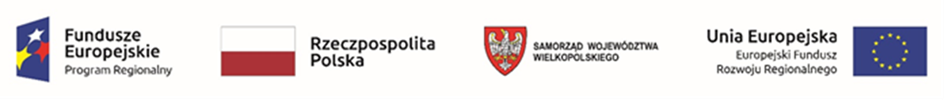 Nr sprawy 71/AZ/262/2022Wykonawca:…………………………………………………………………(pełna nazwa/firma, adres, w zależności od podmiotu: NIP/PESEL, KRS/CEiDG)reprezentowany przez:…………………………………………………………………(imię, nazwisko, stanowisko/podstawa do reprezentacji)OPIS MINIMALNYCH PARAMETRÓW TECHNICZNYCH ORAZ PUNKTOWANE PARAMETRY TECHNICZNE – w zakresie części 1Zamawiający odrzuci ofertę, której minimalne parametry techniczne nie będą spełniały wymagań opisu przedmiotu zamówienia.W celu potwierdzenia parametrów technicznych oferowanego urządzenia, Wykonawca do  oferty dołączy kartę katalogową producenta lub inny dokument potwierdzający zgodność oferowanych parametrów technicznych z wymaganiami Zamawiającego określonymi w szczegółowym opisie przedmiotu zamówieniaUWAGA! Wykonawca jest zobowiązany podać dokładny opis oferowanego urządzenia w prawej kolumnie tabeli „szczegółowy zakres przedmiotu zamówienia oferowany przez Wykonawcę”ZMIENIONY ZAŁĄCZNIK NR 2ALPMINIMALNY ZAKRES PRZEDMIOTU ZAMÓWIENIA WYMAGANY PRZEZ ZAMAWIAJĄCEGOPARAMETRY PODLEGAJĄCE DODATKOWEJ PUNKTACJIPUNKTACJAPARAMETRY OFEROWANE PRZEZ WYKONAWCĘ (Wykonawca wypełnia wpisując konkretne parametry oferowanego urządzenia zgodne z wymaganiami ZamawiającegoWyposażenie w ramach projektu pn. „Centrum kliniczne B+R medycyny i hodowli zwierząt oraz ochrony klimatu”:Tomograf z wyposażeniem – 1 szt.Producent: …………………………………………………………………………………...…….Typ: ………………………………………………………………………………………………….…Wyposażenie w ramach projektu pn. „Centrum kliniczne B+R medycyny i hodowli zwierząt oraz ochrony klimatu”:Tomograf z wyposażeniem – 1 szt.Producent: …………………………………………………………………………………...…….Typ: ………………………………………………………………………………………………….…Wyposażenie w ramach projektu pn. „Centrum kliniczne B+R medycyny i hodowli zwierząt oraz ochrony klimatu”:Tomograf z wyposażeniem – 1 szt.Producent: …………………………………………………………………………………...…….Typ: ………………………………………………………………………………………………….…Wyposażenie w ramach projektu pn. „Centrum kliniczne B+R medycyny i hodowli zwierząt oraz ochrony klimatu”:Tomograf z wyposażeniem – 1 szt.Producent: …………………………………………………………………………………...…….Typ: ………………………………………………………………………………………………….…Wyposażenie w ramach projektu pn. „Centrum kliniczne B+R medycyny i hodowli zwierząt oraz ochrony klimatu”:Tomograf z wyposażeniem – 1 szt.Producent: …………………………………………………………………………………...…….Typ: ………………………………………………………………………………………………….…Wymagania ogólneWymagania ogólneWymagania ogólneWymagania ogólneWymagania ogólne1.Tomograf komputerowy całego ciała, umożliwiający uzyskanie min. 64 warstw badanego obszaru w czasie jednego pełnego obrotu układu lampa-detektor.Należy podać ilość warstw2.Detektor min. 32 rzędowy.Należy podać ilość rzędów3.Tomograf musi umożliwiać:badania klatki piersiowej, kręgosłupa, jamy brzusznej i miednicy wraz z wielofazowymi badaniami narządów tych obszarów anatomicznych,badania naczyń domózgowych, wewnątrzczaszkowych, dużych naczyń oraz naczyń obwodowych,akwizycję submilimetrową niewielkich struktur anatomicznychbadania wielonarządowe w zakresie min. 160 cmGantry i stółGantry i stółGantry i stółGantry i stółGantry i stół1.Średnica otworu gantry [cm]: ≥70 2.Maksymalne obciążenie stołu [kg]: ≥2203.Pochylenie gantry fizyczne lub cyfroweFizyczne – 6 pktCyfrowe- 0 pkt4.Kamera zintegrowana z gantry do obserwacji zachowań pacjenta, z funkcją zbliżenia widokuTAK- 6 pktNIE-0 pkt5.Stół musi być wyposażony co najmniej w:MateracPodpórka pod głowę i kończynyUchwyt na rolkę na jednorazowe prześcieradłoGenerator i lampaGenerator i lampaGenerator i lampaGenerator i lampaGenerator i lampa1.Maksymalna moc generatora [kW]: ≥ 322.Minimalne napięcie anody, możliwe do zastosowania w protokołach badań [kV]: ≤ 803.Maksymalny prąd anody lampy rtg [mA]: ≥ 2404.Niskodawkowe protokoły umożliwiające wykonywanie badań przy niskich nastawach napięcia 80 kV i jednocześnie wysokich prądach ≥ 240 mATAK- 6pktNIE- 0 pkt6.Szybkość chłodzenia lampy min. 800 kHU/min≥ 900 kHU/min – 6 pkt˂ 900 kHU/min – 0 pkt7.Powierzchnia małego ogniska lampy rtg [mm2]< 0,4 mm2– 6 pkt≥0, 4 mm2 – 0 pkt8.Odległość ognisko lampy rtg – detektor mniejsza od 106 cm≤ 100 cm – 6 pkt˃ 100 cm – 0 pktSystem skanowaniaSystem skanowaniaSystem skanowaniaSystem skanowaniaSystem skanowania1.Najkrótszy czas pełnego obrotu (360oC) układu lampa rtg – detektor [s]: ≤12.Grubość najcieńszej dostępnej warstwy rekonstruowanej z akwizycji wielowarstwowej z maksymalną ilością warstw [mm]: ≤0,73.Maksymalna długość topogramu [cm]: ≥ 1604.Maksymalny zakres badania przy ciągłym skanie spiralnym/helikalnym, bez przerwy na chłodzenie lampy [cm]: ≥ 1605.Maksymalny czas skanu spiralnego/heliakalnego, bez przerwy na chłodzenie lampy [s] ≥100> 200 s – 6 pkt ≤ 200 s – 0 pkt.6.Maksymalne, rekonstruowane pole obrazowania FOV [cm] ≥ 507.Możliwość rekonstrukcji pola obrazowania równego średnicy gantryTAK – 6 pktNIE – 0 pkt8.Możliwość wykonywania skanu aksjalnego z gentry pochylanym w zakresie min. ±25oTAK – 6 pktNIE – 0 pkt9.Możliwość wykonywania skanu spiralnego z gentry pochylanym w zakresie min. ±25oTAK – 6 pktNIE – 0 pkt10.Matryca rekonstrukcyjna: min. 512 x 512 11.Matryca prezentacyjna: min. 1024 x 102412.Rozdzielczość wysokokontrastowa w płaszczyźnie x,y, mierzona w polu akwizycyjnym FOV=50 cm w punkcie 50% charakterystyki MTF [pl/cm]: ≥ 1213.Rozdzielczość niskokontrastowa wizualna, przy różnicy gęstości 3 HU, określona dla najkrótszego skanu pełnego zmierzona na fantomie typu CATHPAN o średnicy 20 cm, dla napięcia ≥ 130 kV, dla warstwy 10 mm [mm]: ≤5LUBRozdzielczość niskokontrastowa wizualna, przy różnicy gęstości 3 HU, określona dla najkrótszego skanu pełnego zmierzona na fantomie typu CATHPAN o średnicy 18 cm, dla napięcia ≥ 120 kV, dla warstwy 10 mm [mm]: ≤514.Szybkość rekonstrukcji obrazów w matrycy 512 x 512 z wykorzystaniem algorytmu iteracyjnego [obrazy/s]: ≥ 2015.Filtr cynowy dedykowany do eliminacji promieniowania o niższych od wykorzystywanych energiach do ograniczenia dawki promieniowania i optymalnej jakości obrazówTAK – 6 pktNIE – 0 pkt16.Niskodawkowy, iteracyjny algorytm rekonstrukcji  bazujący na modelu z wielokrotnym przetwarzaniem tych samych danych surowych (RAW) oraz redukujący szum w obszarze obrazu, umożliwiający redukcję dawki o co najmniej 60% w relacji do standardowej metody  rekonstrukcji wstecznejNależy podać 17.Rozwiązanie do redukcji promieniowania jonizującego dedykowane do zwiększenia ochrony w trakcie badania szczególnie wrażliwych narządów np. oczu, tarczycy, piersi itp.Należy podać18.Dedykowany algorytm do redukcji artefaktów pochodzących od elementów metalowych w badanej anatomii.Należy podać19.Akwizycja dwuenergetyczna umożliwiająca uzyskanie dwóch zestawów danych objętości dla minimum dwóch różnych energii promieniowania – różnych kV dla każdej z energii. Należy podać20.Algorytmy sztucznej inteligencji umożliwiający automatyczny dobór protokołów badania w oparciu o komunikacje z obsługą tomografu w postaci indywidualnej charakterystyki pacjenta, dobierając optymalną kombinację parametrów akwizycji, rekonstrukcji i czasu badania. 21.Zestaw niskodawkowych protokołów do badania wszystkich obszarów anatomicznych, z możliwością ich modyfikacji.22.Automatyczny raport dawki, tworzony przez system po zakończeniu badania, podający poziom dawki CTDIvol lub DLP. 23.Oprogramowanie do monitorowania poziomu dawki, ostrzegające użytkownika w przypadku, gdy szacunkowa dawka dla skanu przewyższa wartość dawki ustanowioną w danej pracowni.Konsola technikaKonsola technikaKonsola technikaKonsola technikaKonsola technika1.Stanowisko operatorskie – dwumonitorowa konsola akwizycyjna.2.Przekątna kolorowego monitora z aktywną matrycą ciekłokrystaliczną typu FLAT ["]: ≥ 19”≥ 24" – 6 pkt˂ 24 " – 0 pkt3.Możliwość uruchomienia, w specyficznych przypadkach, badania z dowolnego miejsca spoza gantry tomografu i konsoli operatora.TAK – 6 pktNIE – 0 pkt4.Możliwość wykorzystania np. tabletu do podglądu akwizycji i rekonstrukcji badańTAK – 6 pktNIE – 0 pkt5.Pojemność dysku twardego dla obrazów bez kompresji (512x512), wyrażona liczbą obrazów ≥ 400.000≥ 600.000 – 6 pkt˂ 600.000 – 0 pkt6.Dwukierunkowy interkom dla komunikacji głosowej z pacjentem.7.Interfejs sieciowy zgodnie z DICOM 3.0 z następującymi klasami serwisowymi:Send/Receive,Basic Print,Query/ Retrieve,Storage CommitmentWorklist Oprogramowanie konsoli operatorskiejOprogramowanie konsoli operatorskiejOprogramowanie konsoli operatorskiejOprogramowanie konsoli operatorskiejOprogramowanie konsoli operatorskiej1.MIP (Maximum Intensity Projection)2.SSD (Surface Shaded Display)3.VRT (Volume Rendering Techique)4.Rekonstrukcje MPR (również skośne i krzywoliniowe z danych zbieranych przy dowolnym kącie gantry)5.Bezpośrednia rekonstrukcja warstw MPR bez konieczności wstępnej rekonstrukcji cienkich warstw aksjalnych.6.Prezentacje cine.7.Pomiary geometryczne (długości / kątów / powierzchni / objętości ). 8.Pomiary analityczne (pomiar poziomu gęstości, profile gęstości, analiza skanu dynamicznego).9.Obliczanie całkowitej dawki ekspozycyjnej (DLP lub CTDIvol), jaką uzyskał pacjent w trakcie badania i jej prezentacja na ekranie konsoli operatorskiej.10.Automatyczne alarmowanie obsługi o możliwości przekroczenia dawki referencyjnej w danym badaniu (przed wykonaniem badania).11.Wielozadaniowość / wielodostęp, w tym możliwość automatycznej rekonstrukcji, archiwizacji i dokumentacji w tle (w trakcie skanowania).12.Oprogramowanie do synchronizacji startu badania spiralnego na podstawie automatycznej analizy napływu środka cieniującego w zadanej warstwie bez wykonywania wstrzyknięć testowych.13.Kompletny zestaw protokołów do badania wszystkich obszarów anatomicznych, z możliwością ich projektowania i zapamiętywania.14.Oprogramowanie usuwające obraz struktury kostnej i stołu z pozostawieniem struktury naczyniowej. 15.Automatyczny dobór współczynnika pitch w celu osiągnięcia wybranego przez użytkownika pokrycia i czasu skanowania, utrzymując wybraną grubość warstwy oraz jakość obrazu.LubAutomatyczny dobór czasu skanowania w celu osiągnięcia wybranego przez użytkownika pokrycia i współczynnika pitch, utrzymując wybraną grubość warstwy oraz jakość obrazu.16.Automatyczny, na bieżąco dobór napięcia anodowego w protokołach badań w zależności od rodzaju badania.17.Oprogramowanie do wirtualnej endoskopii18.Wykonywanie badań dwu-energetycznych (uzyskanie dwóch zestawów danych obrazowych badanej anatomii dla dwóch różnych energii promieniowania (dwóch różnych napięć anodowych).19.Kompletny zestaw aplikacji Umożliwiający przeprowadzanie inwazyjnych zabiegów biopsyjnych z mobilną kontrolą procedur za pośrednictwem tabletu i przełącznika nożnego do kontroli funkcji promieniowaniaTAK – 10 pktNIE – 0 pkt20. Adaptacja pomieszczenia niezbędna do  przygotowania wniosku o uzyskanie zezwolenia do PAA na koszt Wykonawcy.Wykonawca samodzielnie skalkuluje koszt adaptacji na podstawie własnych ustaleń/wizji lokalnej i  załączy kalkulację wraz z harmonogramem rzeczowo-finansowym w formie załącznika. Prace adaptacyjne muszą umożliwiać uruchomienie pracowni tomografii komputerowej. LPMINIMALNY ZAKRES PRZEDMIOTU ZAMÓWIENIA WYMAGANY PRZEZ ZAMAWIAJĄCEGOPARAMETRY PODLEGAJĄCE DODATKOWEJ PUNKTACJIPUNKTACJAPARAMETRY OFEROWANE PRZEZ WYKONAWCĘ (Wykonawca wypełnia wpisując konkretne parametry oferowanego urządzenia zgodne z wymaganiami ZamawiającegoWyposażenie w ramach projektu pn. „Centrum kliniczne B+R medycyny i hodowli zwierząt oraz ochrony klimatu”:Ramię do obrazowania w czasie rzeczywistym – 1 szt.Producent: …………………………………………………………………………………...…….Typ: ………………………………………………………………………………………………….…Wyposażenie w ramach projektu pn. „Centrum kliniczne B+R medycyny i hodowli zwierząt oraz ochrony klimatu”:Ramię do obrazowania w czasie rzeczywistym – 1 szt.Producent: …………………………………………………………………………………...…….Typ: ………………………………………………………………………………………………….…Wyposażenie w ramach projektu pn. „Centrum kliniczne B+R medycyny i hodowli zwierząt oraz ochrony klimatu”:Ramię do obrazowania w czasie rzeczywistym – 1 szt.Producent: …………………………………………………………………………………...…….Typ: ………………………………………………………………………………………………….…Wyposażenie w ramach projektu pn. „Centrum kliniczne B+R medycyny i hodowli zwierząt oraz ochrony klimatu”:Ramię do obrazowania w czasie rzeczywistym – 1 szt.Producent: …………………………………………………………………………………...…….Typ: ………………………………………………………………………………………………….…Wyposażenie w ramach projektu pn. „Centrum kliniczne B+R medycyny i hodowli zwierząt oraz ochrony klimatu”:Ramię do obrazowania w czasie rzeczywistym – 1 szt.Producent: …………………………………………………………………………………...…….Typ: ………………………………………………………………………………………………….…1.Głębokość ramienia C (odległość między osią wiązki a wewnętrzną powierzchnią ramienia C ≥ 68 cm ≥ 73 cm – 10 pkt˂ 73 cm – 0 pkt2.Odległość SID ≥ 103 cm≥ 108 cm – 10 pkt˂ 108 cm – 0 pkt3.Prześwit ramienia C (odległość między detektorem a lampą RTG) ≥ 80 cm4.Zakres ruchu wzdłużnego ramienia C ≥ 20 cm5.Zakres ruchu pionowego ramienia C ≥ 42 cm6.Zmotoryzowany  ruch ramienia C w pionie7.Zakres ruchu orbitalnego ramienia C ≥ 130o8.Zakres rotacji ramienia C (ruch wokół osi wzdłużnej) ≥ ±190o10.Hamulce ruchów ramienia C fabrycznie oznaczone kolorami )każdy hamulec innym) – te same kolory oznaczeń dla hamulca i dla odpowiedniej skali zakresu ruchu (m.in. ten sam kolor hamulca od ruchu orbitralnego i kolor skali ruchu orbitralnego).11.Panel do sterowania funkcjami aparatu w formie dotykowego monitora.12.Urządzenie zabezpieczające przed najeżdżaniem na leżące przewody13.Uchwyt w pobliżu detektora do ręcznego manipulowania ramieniem C.14.Hamulec kół.15.Ręczny włącznik do włączania promieniowania.16.Przycisk nożny do włączania promieniowania.17.Szerokość wózka z ramieniem C ≤ 80 cm.18.Masa wózka z ramieniem C -całości przemieszczanej między salami na bloku (bez wózka monitorów). ≤ 315 kg.≤ 280 kg – 10 pkt˃ 280 kg – 0 pkt19.Maksymalna częstotliwość pracy generatora min. 40 kHz. Należy podać wartość oferowanego parametru 20.Moc generatora: min. 2,0 kW – max. 3 kW.21.Akwizycja ≥ 25 obrazów/s podczas fluoroskopii ciągłej lub impulsowej. Należy podać wartość oferowanego parametru22.Fluoroskopia pulsacyjna min. od 2 p/s do 15 p/s.Należy podać wartość oferowanego parametru23.Radiografia cyfrowa.24.Maksymalne napięcie w trybie fluoroskopii i radiografii ≥ 110 kV.25.Maksymalny prąd dla fluoroskopii pulsacyjnej ≥ 16 mA.≥ 22 mA – 10 pkt˂ 22 mA – 0 pkt26.Maksymalny prąd dla radiografii cyfrowej ≥ 20 mA.27.Automatyczny dobór parametrów dla fluoroskopii.28.Zasilanie generatora 230V +/-10%, 50 Hz.30.Wielkość pojedynczego ogniska lub małego ogniska w przypadku lampy dwuogniskowej ≤ 0,6≤ 0,3 – 10 pkt˃ 0,3 – 0 pkt31.Wielkość dużego ogniska (w przypadku lampy dwuogniskowej) ≤ 1,2≤ 1,0 – 10 pkt˃ 1,0 – 0 pkt32.Całkowita filtracja wewnętrzna ≥ 3,0 mm AI33.Kolimator szczelinowy z nieograniczonym obrotem.34.Kolimator koncentryczny prostokątny lub kołowy Prostokątny – 10 pktKołowy – 0 pkt35.Ustawienie kolimatora bez promieniowania poprzez wyświetlenie na obrazie LIH aktualnego położenia krawędzi przesłon.36.Pojemność cieplna anody ≥ 75 kHU.≥ 100 kHU – 10 pkt˂ 100 kHU – 0 pkt37.Pojemność cieplna kołpaka ≥ 1000 kHU.≥ 1100 kHU – 10 pkt˂ 1100 kHU – 0 pkt38.Szybkość chłodzenia anody ≥ 50 kHU/min39.Wielkość detektora cyfrowego ≥ 20 x 20 cm.40.Liczba pól obrazowych ≥ 341.Współczynnik DQE ≥ 75%42.Rozdzielczość detektora ≥ 1000 x 1000 pikseli43.Głębia obrazu ≥ 16 bit.44.Funkcja LIH (Last Image Hold).45.Wyświetlanie mozaiki obrazów min. 16 obrazów.46.Obraz lustrzany (obracanie obrazu na monitorze góra/dół, lewo/prawo).47.Cyfrowe powiększenie obrazu.48.Wzmocnienie krawędzi i redukcja szumów.49.System nanoszenia opisów z możliwością oznaczenia strony ciała.50.System wpisywania danych pacjenta.51.System zarządzania bazą danych z badaniami.52.Liczba monitorów ≥ 2.53.Monitory umieszczone na oddzielnym wózku, każdy o przekątnej min. 19" i rozdzielczości min. 1280x1024Należy podać wartość oferowanych parametrów54.Maksymalna luminacja monitorów ≥ 600 cd/m255.Maksymalna luminacja monitorów skalibrowanych do krzywej DICOM ≥ 400 cd/m256.Kąt widzenia monitora (poziomy/pionowy) ≥ 178o / 178o57.Wskaźnik włączonego promieniowania na wózku z monitorami.58.Wózek z monitorami może być odłączony od ramienia C na czas transportu.59.Napęd dysków CD-R i/lub DVD do zapisu obrazów DICOM, automatyczne dogrywanie na dysk CD i/lub DVD przeglądarki DICOM.60.Port USB do archiwizacji w formacie DICOM lub TIFF.61.Funkcjonalności sieciowe DICOM m.in.:DICOM Send,DICOM Storage Commitment,DICOM Worklist62.Zintegrowany system monitorowania i wyświetlania dawki RTG.63.Celownik laserowy zintegrowany z obudową detektora.64.Wewnętrzny dysk twardy o pojemności nie mniejszej niż 150 000 obrazów.≥ 200 000 – 10 pkt˂ 200 000 – 0 pkt